Ratleikur 
Fyrsti stafur í orði  4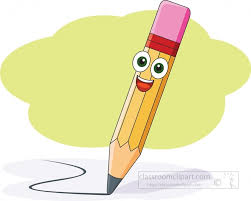 Orðið er ___  ___  ___  ___        1     2      3    4Ratleikur 
Fyrsti stafur í orði  1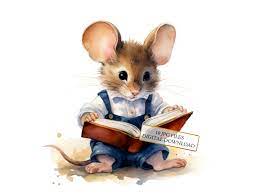 Orðið er ___  ___  ___  ___        1     2      3    4Ratleikur 
Fyrsti stafur í orði  2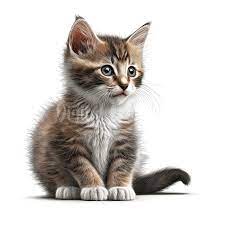 Orðið er ___  ___  ___  ___        1     2      3    4       Ratleikur 
Fyrsti stafur í orði  3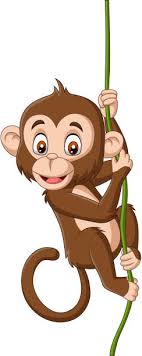 Orðið er ___  ___  ___  ___        1     2      3    4